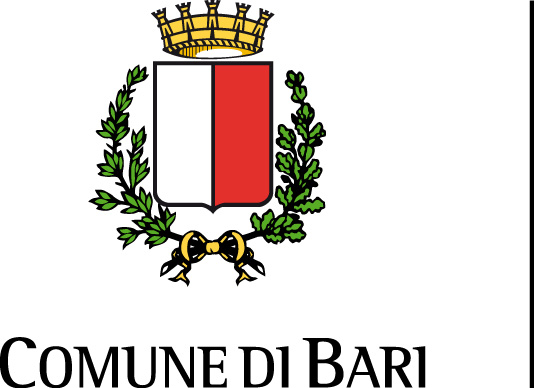 SCHEDA DI SINTESITAVOLO DI PROGETTAZIONE PARTECIPATA PER LA STESURA NEL PIANO SOCIALE DI ZONA 2018-2020La sottoscritta organizzazioneDenominazione/ragione sociale______________________________________________Natura Giuridica ___________________________________________________________Rappresentante Legale _____________________________________________________Nato a ___________________________ Prov _____________ il _____________________Residente in _________________________________ alla via _______________________Sede Legale in ____________________________ alla via __________________________Sede/i operativa/e __________________________________________________________Tel___________________ Fax ________________ e-mail :__________________________Referente per la partecipazione al Percorso di Progettazione Partecipata e ai Tavoli Tematici (se diverso dal legale rappresentante) :sig____________________________________________ tel ________________________cellulare ________________________________e-mail ____________________________Fax __________________________partecipante al tavolo di Progettazione del □ venerdì 9 febbraio alle ore 11.0 incontro con le Organizzazioni Sindacali;□  lunedì 12 febbraio dalle 9.00 alle 13.00: incontro con il Terzo Settore su povertà, immigrazione e welfare d'accesso;□ martedì 13 febbraio dalle 15.00: incontro con il Terzo Settore su inclusione lavorativa e servizi educativi per l'infanzia;□ mercoledì 14 febbraio dalle 9.00 alle 13.00: incontro con il Terzo Settore su anziani, disabilità, salute mentale e contrasto alle dipendenze;□ giovedì 20 febbraio dalle 9.00 alle 13.00 : incontro con il Terzo Settore su minori, famiglie e contrasto alla violenza di genere;D I C H I A R A (riportare intervento, max 10 righe)Data, 									  		FIRMA